ПРЕСС-СЛУЖБА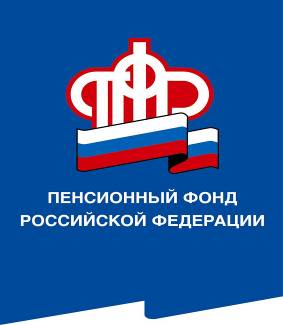 ГОСУДАРСТВЕННОГО УЧРЕЖДЕНИЯ – ОТДЕЛЕНИЯ ПЕНСИОННОГО ФОНДА РОССИЙСКОЙ ФЕДЕРАЦИИПО ВОЛГОГРАДСКОЙ ОБЛАСТИ. Волгоград, ул. Рабоче-Крестьянская, 16тел. (8442) 24-93-7717 декабря 2020 годаОфициальный сайт Отделения ПФР по Волгоградской области –  www.pfrf.ruКогда волгоградцы получат пенсию за январь 2021 годаПриближаются новогодние праздники, поэтому выплата пенсий и других социальных выплат за выходные и праздничные дни января 2021 года жителям региона будет профинансирована уже в декабре 2020 года. Итак, в случае получения пенсии через кредитные организации (банки) с датами  выплаты  4 и 7 числа, пенсия будет перечисляться,  начиная с 30 декабря 2020 года.Доставка пенсий структурными подразделениями «Почта России» за 3 января  2021 года  будет осуществляться досрочно - 29 декабря 2020. Далее - по установленному графику, начиная с 4 января 2021 года. Для получателей пенсии через кредитные организации (банки) с датой выплаты 11 и 21 числа,  денежные средства поступят на их счета в установленные даты.Отделение ПФР по Волгоградской области убедительно просит при планировании  новогодних праздников учесть данную информацию и найти возможность своевременного получения всех причитающихся выплат.